Об утверждении Дорожной карты по реализации мероприятий в целях исполнения Закона Ямало-Ненецкого автономного округа от 23.04.2020 № 40-ЗАО «О преобразовании муниципальных образований, входящих в состав муниципального образования Пуровский район, и создании вновь образованного муниципального образования муниципальный округ Пуровский район Ямало-Ненецкого автономного округа»В целях реализации Департаментом финансов и казначейства Администрации Пуровского района мероприятий по исполнению Закона  Ямало-Ненецкого автономного округа от 23.04.2020 № 40-ЗАО «О преобразовании муниципальных образований, входящих в состав муниципального образования Пуровский район, и создании вновь образованного муниципального образования муниципальный округ Пуровский район Ямало-Ненецкого автономного округа» приказываю:Утвердить Дорожную карту по реализации мероприятий в целях исполнения Закона  Ямало-Ненецкого автономного округа от 23.04.2020 № 40-ЗАО «О преобразовании муниципальных образований, входящих в состав муниципального образования Пуровский район, и создании вновь образованного муниципального образования муниципальный округ Пуровский район Ямало-Ненецкого автономного округа» согласно приложению.Приказ Департамента финансов и казначейства Администрации Пуровского района от 03.07.2020 № 152 «Об утверждении Дорожной карты по реализации Департаментом финансов и казначейства Администрации Пуровского района мероприятий в целях исполнения закона Ямало-Ненецкого автономного округа от 23.04.2020 № 40-ЗАО» признать утратившим силу.3. Отделу автоматизации систем финансовых расчетов (Д.А. Дмитриеву) разместить настоящий приказ на официальном сайте муниципального образования Пуровский район.4. Контроль исполнения настоящего приказа оставляю за собой.Заместитель Главы Администрации района по вопросам финансов, начальник Департамента 				         А.В. Петров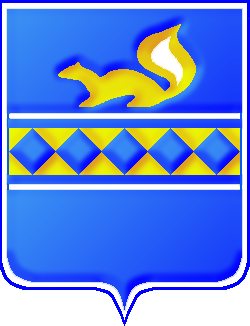 муниципальное образование пуровский райондепартамент финансов и казначейства Администрации Пуровского районаПриказ11сентября2020г.№180г. Тарко-Салег. Тарко-Салег. Тарко-Салег. Тарко-Салег. Тарко-Салег. Тарко-Салег. Тарко-Салег. Тарко-Сале